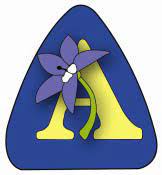 Arawang Primary School CanteenOver The Counter MenuCold SnacksJelly Cup or Custard Cup								$1.50Jelly & Custard Cup									$2.00Fluffy Mousse										$2.00Cheese & Crackers									$2.50Fruit Salad											$3.50Seasonal Fruit										$1.50SnacksPopcorn											$1.00Mini Bites											$0.60Mini Berry Muffins									$1.50Banana Bread										$1.80Milo Bar											$1.50DrinksPlain Milk											$2.00Sipahh Straw and Milk Cup							$2.50Bottle Water										$1.50Up & Go											$2.20Juicee Crush										$2.00Flavoured Milk 300ml								$3.00Groove 350ml										$3.00Frozen TreatsQuelch Stick										$0.80Frozen Juice Cup									$1.50Cold Cups											$1.50Twisted Frozen Yoghurt								$2.80Paddle Pops											$2.00Frozen Fruit Snack									$1.50All items are subject to availability on the day.Canteen is open for Over-the-counter sales at Recess 10:50am - 11:20am and Lunch 12:50pm - 1:20pm.Lunch Orders can be made online Wednesday to Friday before 9:00am via flexischools.com.au